 Интернет магазин «Рязанский Садовый рай»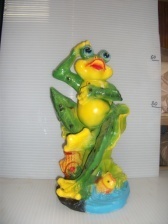 www.decor-rzn.ru   Эл. Почта  decor197@yandex.Прайс-лист (Розничные цены)Садовые фигуры «Лягушки и прочие»У нас действуют скидки при покупке товаров на суммы от: 50тыс.руб скидка 5% от суммы заказа 100тыс.руб скидка 10% от суммы заказафотоАртикулНаименование№ ФотоРозничная ценаРозничная ценафотоАртикулНаименование№ ФотоФигуры из гипсаФигуры из полистоуна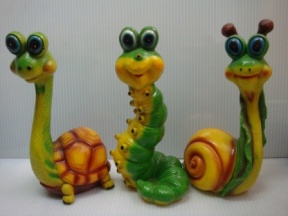 0089-ПГусеница прикольная1612-2405900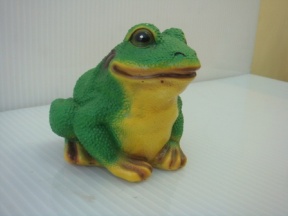 0116-ПЖаба маленькая0932150330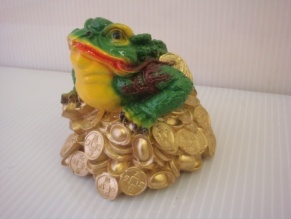 0117-ПЖаба денежная (копилка)0933225495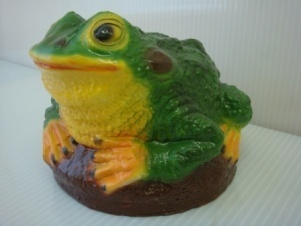 0118-ПЖаба на камне0935330720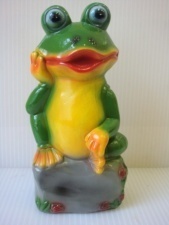 0166-ПЛягушка столбик0970270570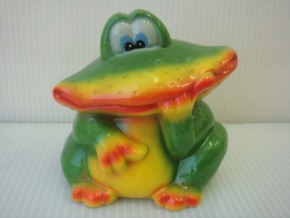 0167-ПЛягушка веселушка0934255525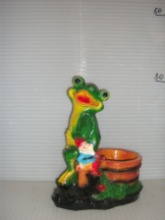 0168-ПЛягушка кашпо4531270600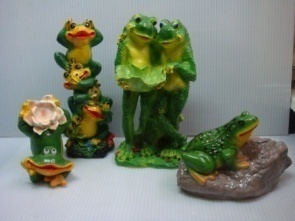 0169-ПЛягушка на камне1609-43006450170-ПЛягушка тройная1609-2345750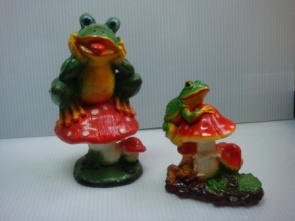 0171-ПЛягушка на мухоморе маленькая1610-22705700172-ПЛягушка на мухоморе большая1610-1390870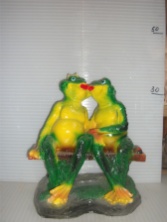 0173-ПЛягушки на скамейке45304801050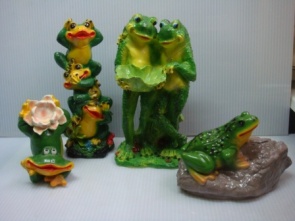 0174-ПЛягушки попрошайки1609-35701260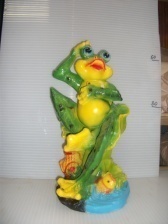 0175-ПЛягушка огромная45296601425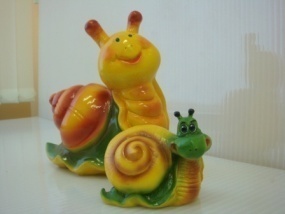 0242-ПУлитка большая0902-1225450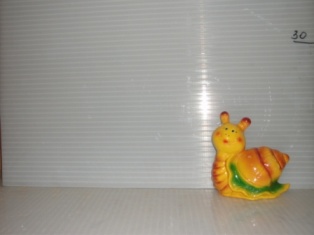 0243-ПУлитка маленькая4541150330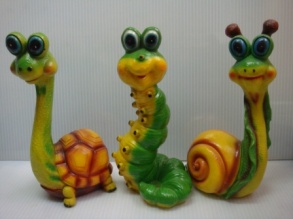 0244-ПУлитка прикольная1612-3405900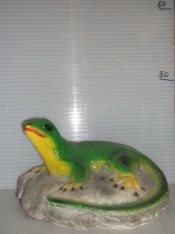 0260-ПЯщерица на камне4548300600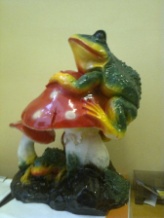 0272-ПЛягушка на мухомореогромная0124420945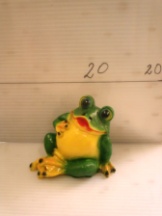 0284-ПЛягушка новая0003210420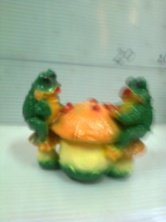 0287-ПЛягушки на грибах0086255525